АДМИНИСТРАЦИЯЖЕМЧУЖИНСКОГО СЕЛЬСКОГО ПОСЕЛЕНИЯНИЖНЕГОРСКОГО РАЙОНА РЕСПУБЛИКИ КРЫМРАСПОРЯЖЕНИЕ № 28-Р14 мая 2020 года									с.ЖемчужинаО внесении изменений в сводную бюджетную росписьрасходов бюджета и в кассовый план расходов по администрации Жемчужинского сельского поселенияНижнегорского района Республики КрымВ соответствии с п.3 ст.217,ст.217.1 Бюджетного кодекса Российской Федерации, Федеральным Законом от 06 октября 2003года № 131-ФЗ « Об общих принципах организации местного самоуправления в Российской Федерации», Уставом муниципального образования Жемчужинское сельское поселение Нижнегорского района Республики Крым, Соглашением о предоставлении в 2020 году из бюджета Республики Крым субсидии бюджету муниципального образования Жемчужинское сельское поселение Нижнегорского района Республики Крым  на проведении мероприятий по санитарной очистке и уборке территорий муниципальных образований в рамках реализации Государственной программы реформирования жилищно-коммунального хозяйства Республики Крым № 297 от 07 апреля 2020 года, руководствуясь Положением о бюджетном процессе в муниципальном образовании Жемчужинское сельское поселение Нижнегорского района Республики Крым 1.Внести изменения в сводную бюджетную роспись расходов бюджета администрации Жемчужинского сельского поселения Нижнегорского района Республики Крым согласно приложению 1.2.Внести помесячно изменения в  кассовый план в части расходов по администрации Жемчужинского сельского поселения Нижнегорского района Республики Крым согласно приложению 2.3.Контроль за исполнением настоящего распоряжения возложить на заместителя главы администрации Пшеничникову Н.А.4.Настоящее распоряжение вступает в силу с момента подписания. Председатель Жемчужинскогосельского совета - глава администрации Жемчужинского сельского поселения				С.И.ЧупиковПриложение 1к распоряжению администрации Жемчужинского сельского поселения Нижнегорского района Республики Крымот 14 мая 2020 года № 28-РСВЕДЕНИЯ ОБ ИЗМЕНЕНИЯХ СВОДНОЙ БЮДЖЕТНОЙ РОСПИСИ РАСХОДОВ на 2020 годГлавный распорядитель средств: Администрация Жемчужинского сельского поселения Нижнегорского района Республики КрымПриложение 2к распоряжению администрации Жемчужинского сельского поселения Нижнегорского района Республики Крымот 14 мая 2020 года № 28-РУВЕДОМЛЕНИЕ  о кассовом плане (об изменении кассового плана) № 0008 от 14 мая 2020Наименование финансового органа: АДМИНИСТРАЦИЯ ЖЕМЧУЖИНСКОГО СЕЛЬСКОГО ПОСЕЛЕНИЯ НИЖНЕГОРСКОГО РАЙОНА РЕСПУБЛИКИ КРЫМНаименование бюджета: Бюджет Жемчужинского сельского поселения Нижнегорского района	Республики Крым Единица измерения: руб.Основание: Распоряжение администрации Жемчужинского сельского поселения Нижнегорского района Республики Крым «О внесении изменений в сводную бюджетную роспись расходов бюджета и в кассовый план в части расходов по администрации Жемчужинского сельского поселения Нижнегорского района Республики Крым» от 14 мая 2020 года № 28-РНаименование показателяКОДУтверждено на 2020 год,руб.Сумма изменений (+,-),руб.Сумма с учетом изменений,руб.Наименование показателяведомствараздела, подразделацелевой статьивида расходовопераций сектора государственного управленияУтверждено на 2020 год,руб.Сумма изменений (+,-),руб.Сумма с учетом изменений,руб.Прочие работы, услуги903050302000S02002442250,00+ 315 789,47315 789,47Прочие работы, услуги903050302000S0200244226315 789,47- 315 789,470,00Итого315 789,470,00315 789,47Раздел,подразделКЦСРКВРКОСГУКод целиТип средствТекущий годв том числев том числев том числеРаздел,подразделКЦСРКВРКОСГУКод целиТип средствТекущий годапрельапрельмай050302000S020024422501010015789,4715789,47050302000S020024422581420107010300300000,00300 000,00050302000S0200244226010100-15789,47-15789,47050302000S020024422681420107010300-300000,00-300 000,00ИтогоИтогоИтогоИтогоИтогоИтого0,000,000,00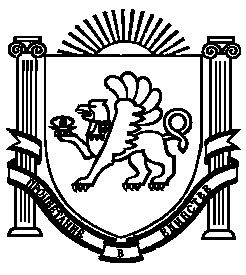 